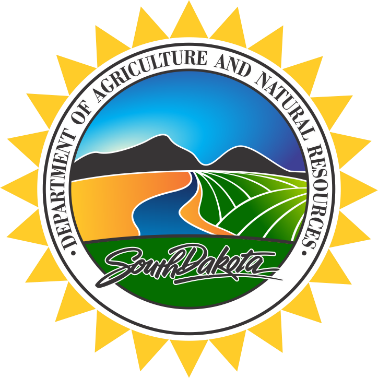 SEND TO:SD Department of Agriculture and Natural ResourcesMinerals and Mining Program523 East CapitolPierre, South Dakota 57501-3181Include an application fee of $138 for each Asphalt Plant.General Information:  6. Billing contact:Asphalt Plant Information:Stack Information: If this application is a renewal, contact the air program. We may have this information.1 - Portable asphalt plants do not have to provide the requested information in these categories.Control Equipment: If applicable, types of air pollution control equipment (Examples: baghouse, cyclone, wet scrubber, electrostatic precipitator, thermal oxidizer, miscellaneous control device, etc.).Generator (if applicable):Map:Attach a map showing the current location of the plant.Certification: This application is submitted in accordance with the provisions of the South Dakota Air Pollution Control Regulations, ARSD 74:36."I certify that to the best of my knowledge, after reasonable inquiry, the statements and information contained in the application and supporting documents are true, accurate, and complete.  In accordance with South Dakota Codified Laws 1-41-20, I have also enclosed a completed Certification of Applicant form.STATE OF SOUTH DAKOTABEFORE THE SECRETARY OFTHE DEPARTMENT OF AGRICULTURE AND NATURAL RESOURCESIN THE MATTER OF THE				)	APPLICATION OF						)									)	 CERTIFICATION OF_______________________________________________	)	      								)	        APPLICANTSTATE OF _____________________________________	)								)COUNTY OF ___________________________________	)I, ____________________________________, the applicant in the above matter after being duly sworn upon oath hereby certify the following information in regard to this application:I have read and understand South Dakota Codified Law Section 1-41-20 which provides:"The secretary may reject an application for any permit filed pursuant to Titles 34A or 45, including any application by any concentrated swine feeding operation for authorization to operate under a general permit, upon making a specific finding that:(1)   The applicant is unsuited or unqualified to perform the obligations of a permit holder based upon a finding that the applicant, any officer, director, partner, or resident general manager of the facility for which application has been made:(a) Has intentionally misrepresented a material fact in applying for a permit;
(b) Has been convicted of a felony or other crime involving moral turpitude;
(c) Has habitually and intentionally violated environmental laws of any state or the United States which have caused significant and material environmental damage;
(d) Has had any permit revoked under the environmental laws of any state or the United States; or
(e) Has otherwise demonstrated through clear and convincing evidence of previous actions that the applicant lacks the necessary good character and competency to reliably carry out the obligations imposed by law upon the permit holder; or(2)  The application substantially duplicates an application by the same applicant denied within the past five years which denial has not been reversed by a court of competent jurisdiction. Nothing in this subdivision may be construed to prohibit an applicant from submitting a new application for a permit previously denied, if the new application represents a good faith attempt by the applicant to correct the deficiencies that served as the basis for the denial in the original application.
     All applications filed pursuant to Titles 34A and 45 shall include a certification, sworn to under oath and signed by the applicant, that he is not disqualified by reason of this section from obtaining a permit. In the absence of evidence to the contrary, that certification shall constitute a prima facie showing of the suitability and qualification of the applicant. If at any point in the application review, recommendation or hearing process, the secretary finds the applicant has intentionally made any material misrepresentation of fact in regard to this certification, consideration of the application may be suspended and the application may be rejected as provided for under this section.
     Applications rejected pursuant to this section constitute final agency action upon that application and may be appealed to circuit court as provided for under chapter 1-26.”I certify pursuant to 1-41-20, that as an applicant, officer, director, partner, or resident general manager of the activity or facility for which the application has been made that I; a) have not intentionally misrepresented a material fact in applying for a permit; b) have not been convicted of a felony or other crime of moral turpitude; c) have not habitually and intentionally violated environmental laws of any state or the United States which have caused significant and material environmental damage; (d) have not had any permit revoked under the environmental laws of any state or the United States; or e) have not otherwise demonstrated through clear and convincing evidence of previous actions that I lack the necessary good character and competency to reliably carry out the obligations imposed by law upon me.  I also certify that this application does not substantially duplicate an application by the same applicant denied within the past five years which denial has not been reversed by a court of competent jurisdiction.  Further; 
“I declare and affirm under the penalties of perjury that this claim (petition, application, information) has been examined by me, and to the best of my knowledge and belief, is in all things true and correct.”Dated this ______ day of ___________________________ , 20____ ._______________________________________________________Applicant (print)_______________________________________________________Applicant (signature)Subscribed and sworn before me this _____ day of ___________________________ , 20_____ ._______________________________________________________Notary Public (signature)My commission expires: ___________________________________					(SEAL)PLEASE ATTACH ANY ADDITIONAL INFORMATION NECESSARY TO DISCLOSE ALL FACTS AND DOCUMENTS PERTAINING TOSDCL 1-41-20 (1) (a) THROUGH (e).ALL VIOLATIONS MUST BE DISCLOSED, BUT WILL NOTAUTOMATICALLY RESULT IN THE REJECTION OF AN APPLICATIONAir Quality Permit Application FormAsphalt PlantNotice of IntentAnd Certification of Applicant Form (please complete shaded areas)(please complete shaded areas)If permit is being renewed or amended, give existing permit number:If permit is being renewed or amended, give existing permit number:If permit is being renewed or amended, give existing permit number:If permit is being renewed or amended, give existing permit number:If permit is being renewed or amended, give existing permit number:1. Facility name?1. Facility name?2. Mailing address?2. Mailing address?2. Mailing address?2. Mailing address?2. Mailing address?2. Mailing address?2. Mailing address?Street and/or box numberStreet and/or box numberCity, state, zip codeCity, state, zip code3. Facility location (if plant is portable, enter location at time of submittal)?3. Facility location (if plant is portable, enter location at time of submittal)?3. Facility location (if plant is portable, enter location at time of submittal)?3. Facility location (if plant is portable, enter location at time of submittal)?3. Facility location (if plant is portable, enter location at time of submittal)?3. Facility location (if plant is portable, enter location at time of submittal)?3. Facility location (if plant is portable, enter location at time of submittal)?Street and cityStreet and cityStreet and cityLegal description and countyLegal description and countyLegal description and county(Quarter, Section, Township, Range)(Quarter, Section, Township, Range)(Quarter, Section, Township, Range)(Quarter, Section, Township, Range)4. Standard Industrial Classification Code (SIC code)?4. Standard Industrial Classification Code (SIC code)?4. Standard Industrial Classification Code (SIC code)?4. Standard Industrial Classification Code (SIC code)?4. Standard Industrial Classification Code (SIC code)?4. Standard Industrial Classification Code (SIC code)?4. Standard Industrial Classification Code (SIC code)?Primary SIC code:Secondary SIC code (if applicable):Secondary SIC code (if applicable):Please contact the Department if unable to determine your SIC code.Please contact the Department if unable to determine your SIC code.Please contact the Department if unable to determine your SIC code.Please contact the Department if unable to determine your SIC code.Please contact the Department if unable to determine your SIC code.Please contact the Department if unable to determine your SIC code.Please contact the Department if unable to determine your SIC code.5. Permit contact:5. Permit contact:5. Permit contact:5. Permit contact:5. Permit contact:5. Permit contact:5. Permit contact:Name/title:Name/title:Telephone number:Telephone number:Email Address:Email Address:Name/title:Telephone number:Email Address:1. Facility identification?1. Facility identification?1. Facility identification?2. Manufacturer?2. Manufacturer?2. Manufacturer?3. Model number?3. Model number?3. Model number?4. Date of manufacturer?4. Date of manufacturer?4. Date of manufacturer?5. Check one:5. Check one:5. Check one:StationaryStationaryStationaryStationaryPortablePortablePortablePortablePortablePortablePortable6. Type of asphalt plant (check one)?6. Type of asphalt plant (check one)?6. Type of asphalt plant (check one)?6. Type of asphalt plant (check one)?6. Type of asphalt plant (check one)?6. Type of asphalt plant (check one)?6. Type of asphalt plant (check one)?Drum mixBatch mixBatch mixBatch mixCentral mixCentral mixCentral mix7. Maximum design operating rate?7. Maximum design operating rate?7. Maximum design operating rate?7. Maximum design operating rate?7. Maximum design operating rate?7. Maximum design operating rate?7. Maximum design operating rate?tons of asphalt per hourtons of asphalt per hourtons of asphalt per hourtons of asphalt per hourtons of asphalt per hourtons of asphalt per hour8. Type of fuel (check appropriate boxes)?8. Type of fuel (check appropriate boxes)?8. Type of fuel (check appropriate boxes)?8. Type of fuel (check appropriate boxes)?8. Type of fuel (check appropriate boxes)?8. Type of fuel (check appropriate boxes)?8. Type of fuel (check appropriate boxes)?8. Type of fuel (check appropriate boxes)?8. Type of fuel (check appropriate boxes)?8. Type of fuel (check appropriate boxes)?8. Type of fuel (check appropriate boxes)?8. Type of fuel (check appropriate boxes)?8. Type of fuel (check appropriate boxes)?8. Type of fuel (check appropriate boxes)?8. Type of fuel (check appropriate boxes)?8. Type of fuel (check appropriate boxes)?8. Type of fuel (check appropriate boxes)?8. Type of fuel (check appropriate boxes)?8. Type of fuel (check appropriate boxes)?Natural gasNatural gasNatural gasPropanePropaneDistillate oilDistillate oilDistillate oilDistillate oilDistillate oilDistillate oilDistillate oilDistillate oilOther (please specify)Other (please specify)Other (please specify)9. Has a stack test been conducted on the asphalt plant (check one)?9. Has a stack test been conducted on the asphalt plant (check one)?9. Has a stack test been conducted on the asphalt plant (check one)?9. Has a stack test been conducted on the asphalt plant (check one)?9. Has a stack test been conducted on the asphalt plant (check one)?9. Has a stack test been conducted on the asphalt plant (check one)?9. Has a stack test been conducted on the asphalt plant (check one)?9. Has a stack test been conducted on the asphalt plant (check one)?9. Has a stack test been conducted on the asphalt plant (check one)?9. Has a stack test been conducted on the asphalt plant (check one)?9. Has a stack test been conducted on the asphalt plant (check one)?9. Has a stack test been conducted on the asphalt plant (check one)?9. Has a stack test been conducted on the asphalt plant (check one)?YesYesYesNoIf a stack test has been conducted, please attach a copy of the most recent stack test report to this application.  If the Department already has a copy of the most recent stack test, please specify the date of most recent stack test.If a stack test has been conducted, please attach a copy of the most recent stack test report to this application.  If the Department already has a copy of the most recent stack test, please specify the date of most recent stack test.If a stack test has been conducted, please attach a copy of the most recent stack test report to this application.  If the Department already has a copy of the most recent stack test, please specify the date of most recent stack test.If a stack test has been conducted, please attach a copy of the most recent stack test report to this application.  If the Department already has a copy of the most recent stack test, please specify the date of most recent stack test.If a stack test has been conducted, please attach a copy of the most recent stack test report to this application.  If the Department already has a copy of the most recent stack test, please specify the date of most recent stack test.If a stack test has been conducted, please attach a copy of the most recent stack test report to this application.  If the Department already has a copy of the most recent stack test, please specify the date of most recent stack test.If a stack test has been conducted, please attach a copy of the most recent stack test report to this application.  If the Department already has a copy of the most recent stack test, please specify the date of most recent stack test.If a stack test has been conducted, please attach a copy of the most recent stack test report to this application.  If the Department already has a copy of the most recent stack test, please specify the date of most recent stack test.If a stack test has been conducted, please attach a copy of the most recent stack test report to this application.  If the Department already has a copy of the most recent stack test, please specify the date of most recent stack test.If a stack test has been conducted, please attach a copy of the most recent stack test report to this application.  If the Department already has a copy of the most recent stack test, please specify the date of most recent stack test.If a stack test has been conducted, please attach a copy of the most recent stack test report to this application.  If the Department already has a copy of the most recent stack test, please specify the date of most recent stack test.If a stack test has been conducted, please attach a copy of the most recent stack test report to this application.  If the Department already has a copy of the most recent stack test, please specify the date of most recent stack test.If a stack test has been conducted, please attach a copy of the most recent stack test report to this application.  If the Department already has a copy of the most recent stack test, please specify the date of most recent stack test.If a stack test has been conducted, please attach a copy of the most recent stack test report to this application.  If the Department already has a copy of the most recent stack test, please specify the date of most recent stack test.If a stack test has been conducted, please attach a copy of the most recent stack test report to this application.  If the Department already has a copy of the most recent stack test, please specify the date of most recent stack test.If a stack test has been conducted, please attach a copy of the most recent stack test report to this application.  If the Department already has a copy of the most recent stack test, please specify the date of most recent stack test.If a stack test has been conducted, please attach a copy of the most recent stack test report to this application.  If the Department already has a copy of the most recent stack test, please specify the date of most recent stack test.If a stack test has been conducted, please attach a copy of the most recent stack test report to this application.  If the Department already has a copy of the most recent stack test, please specify the date of most recent stack test.If a stack test has been conducted, please attach a copy of the most recent stack test report to this application.  If the Department already has a copy of the most recent stack test, please specify the date of most recent stack test.Date of most recent stack test:Date of most recent stack test:Date of most recent stack test:Date of most recent stack test:X- Coordinate or Easting: 1X- Coordinate or Easting: 1X- Coordinate or Easting: 1feetorormetersY- Coordinate or Northing: 1Y- Coordinate or Northing: 1Y- Coordinate or Northing: 1feetorormetersBase Elevation of Stack: 1Base Elevation of Stack: 1Base Elevation of Stack: 1feetorormetersStack Height:Stack Height:Stack Height:feetorormetersExit Stack DiameterExit Stack DiameterExit Stack DiameterfeetorormetersExit Stack TemperatureExit Stack TemperatureExit Stack Temperaturedegrees Fahrenheitdegrees Fahrenheitdegrees Fahrenheitdegrees Fahrenheitdegrees Fahrenheitdegrees FahrenheitExit Stack Velocity and/or Flow Rate:Exit Stack Velocity and/or Flow Rate:Exit Stack Velocity and/or Flow Rate:Exit Stack Velocity and/or Flow Rate:Exit Stack Velocity and/or Flow Rate:Exit Stack Velocity and/or Flow Rate:Exit Stack Velocity and/or Flow Rate:Exit Stack Velocity and/or Flow Rate:Exit Stack Velocity and/or Flow Rate:Exit Stack Velocity and/or Flow Rate:Exit Stack Velocity and/or Flow Rate:  Velocity:feet per secondfeet per secondfeet per secondmeters per secondand/orand/orand/orand/orand/orand/orand/orand/orand/orand/orand/or  Flow Rate:actual cubic feet per minuteactual cubic feet per minuteactual cubic feet per minuteactual cubic feet per minuteactual cubic feet per minuteactual cubic meters per secondactual cubic meters per secondPlease complete the appropriate air quality permit application form for each type of control equipment that controls air emissions from this operation.1. Generator identification?1. Generator identification?1. Generator identification?2. Manufacturer?2. Manufacturer?2. Manufacturer?3. Model number?3. Model number?3. Model number?Date of manufacture?Date of manufacture?Date of manufacture?4. Maximum designed operating rate?4. Maximum designed operating rate?4. Maximum designed operating rate?4. Maximum designed operating rate?4. Maximum designed operating rate?kilowattskilowattskilowattsIndicate the name plate capacity in “kilowatts”Indicate the name plate capacity in “kilowatts”Indicate the name plate capacity in “kilowatts”Indicate the name plate capacity in “kilowatts”Indicate the name plate capacity in “kilowatts”Indicate the name plate capacity in “kilowatts”Indicate the name plate capacity in “kilowatts”Indicate the name plate capacity in “kilowatts”Indicate the name plate capacity in “kilowatts”Indicate the name plate capacity in “kilowatts”5. Type of fuel (check appropriate boxes)?5. Type of fuel (check appropriate boxes)?5. Type of fuel (check appropriate boxes)?5. Type of fuel (check appropriate boxes)?5. Type of fuel (check appropriate boxes)?5. Type of fuel (check appropriate boxes)?5. Type of fuel (check appropriate boxes)?5. Type of fuel (check appropriate boxes)?5. Type of fuel (check appropriate boxes)?5. Type of fuel (check appropriate boxes)?Natural gasNatural gasPropanePropaneDistillate oilDistillate oilOther (please specify)Other (please specify)Signature:Print Name:DateResponsible Official Burner InformationBurner Information1. Facility identification (i.e., Kiln #1, Unit #1, etc):1. Facility identification (i.e., Kiln #1, Unit #1, etc):1. Facility identification (i.e., Kiln #1, Unit #1, etc):1. Facility identification (i.e., Kiln #1, Unit #1, etc):1. Facility identification (i.e., Kiln #1, Unit #1, etc):1. Facility identification (i.e., Kiln #1, Unit #1, etc):1. Facility identification (i.e., Kiln #1, Unit #1, etc):1. Facility identification (i.e., Kiln #1, Unit #1, etc):1. Facility identification (i.e., Kiln #1, Unit #1, etc):1. Facility identification (i.e., Kiln #1, Unit #1, etc):1. Facility identification (i.e., Kiln #1, Unit #1, etc):1. Facility identification (i.e., Kiln #1, Unit #1, etc):2. Manufacturer:2. Manufacturer:2. Manufacturer:2. Manufacturer:2. Manufacturer:Manufacture date:Manufacture date:Manufacture date:Manufacture date:3. Model number:3. Model number:3. Model number:3. Model number:3. Model number:4. Process (i.e., dry a product, produce a product, etc.)4. Process (i.e., dry a product, produce a product, etc.)4. Process (i.e., dry a product, produce a product, etc.)4. Process (i.e., dry a product, produce a product, etc.)4. Process (i.e., dry a product, produce a product, etc.)4. Process (i.e., dry a product, produce a product, etc.)4. Process (i.e., dry a product, produce a product, etc.)4. Process (i.e., dry a product, produce a product, etc.)4. Process (i.e., dry a product, produce a product, etc.)4. Process (i.e., dry a product, produce a product, etc.)4. Process (i.e., dry a product, produce a product, etc.)4. Process (i.e., dry a product, produce a product, etc.)4. Process (i.e., dry a product, produce a product, etc.)4. Process (i.e., dry a product, produce a product, etc.)4. Process (i.e., dry a product, produce a product, etc.)4. Process (i.e., dry a product, produce a product, etc.)4. Process (i.e., dry a product, produce a product, etc.)4. Process (i.e., dry a product, produce a product, etc.)4. Process (i.e., dry a product, produce a product, etc.)4. Process (i.e., dry a product, produce a product, etc.)4. Process (i.e., dry a product, produce a product, etc.)4. Process (i.e., dry a product, produce a product, etc.)5. Maximum designed operating rate of burner (name plate):5. Maximum designed operating rate of burner (name plate):5. Maximum designed operating rate of burner (name plate):5. Maximum designed operating rate of burner (name plate):5. Maximum designed operating rate of burner (name plate):5. Maximum designed operating rate of burner (name plate):5. Maximum designed operating rate of burner (name plate):5. Maximum designed operating rate of burner (name plate):5. Maximum designed operating rate of burner (name plate):5. Maximum designed operating rate of burner (name plate):5. Maximum designed operating rate of burner (name plate):5. Maximum designed operating rate of burner (name plate):5. Maximum designed operating rate of burner (name plate):5. Maximum designed operating rate of burner (name plate):5. Maximum designed operating rate of burner (name plate):5. Maximum designed operating rate of burner (name plate):5. Maximum designed operating rate of burner (name plate):5. Maximum designed operating rate of burner (name plate):5. Maximum designed operating rate of burner (name plate):5. Maximum designed operating rate of burner (name plate):5. Maximum designed operating rate of burner (name plate):5. Maximum designed operating rate of burner (name plate):million Btus per hour heat inputmillion Btus per hour heat inputmillion Btus per hour heat inputmillion Btus per hour heat inputmillion Btus per hour heat inputmillion Btus per hour heat input6. Maximum designed operating rate of process:6. Maximum designed operating rate of process:6. Maximum designed operating rate of process:6. Maximum designed operating rate of process:6. Maximum designed operating rate of process:6. Maximum designed operating rate of process:6. Maximum designed operating rate of process:6. Maximum designed operating rate of process:6. Maximum designed operating rate of process:6. Maximum designed operating rate of process:6. Maximum designed operating rate of process:6. Maximum designed operating rate of process:6. Maximum designed operating rate of process:6. Maximum designed operating rate of process:6. Maximum designed operating rate of process:6. Maximum designed operating rate of process:6. Maximum designed operating rate of process:6. Maximum designed operating rate of process:6. Maximum designed operating rate of process:6. Maximum designed operating rate of process:6. Maximum designed operating rate of process:6. Maximum designed operating rate of process:tons per hourtons per hourtons per hourtons per hourtons per hourtons per hour7.  Type of material processed?7.  Type of material processed?7.  Type of material processed?7.  Type of material processed?7.  Type of material processed?7.  Type of material processed?7.  Type of material processed?7.  Type of material processed?7.  Type of material processed?7.  Type of material processed?7.  Type of material processed?7.  Type of material processed?7.  Type of material processed?7.  Type of material processed?7.  Type of material processed?7.  Type of material processed?7.  Type of material processed?7.  Type of material processed?7.  Type of material processed?7.  Type of material processed?7.  Type of material processed?7.  Type of material processed?8. Check the appropriate box(es) for primary and secondary fuels:8. Check the appropriate box(es) for primary and secondary fuels:8. Check the appropriate box(es) for primary and secondary fuels:8. Check the appropriate box(es) for primary and secondary fuels:8. Check the appropriate box(es) for primary and secondary fuels:8. Check the appropriate box(es) for primary and secondary fuels:8. Check the appropriate box(es) for primary and secondary fuels:8. Check the appropriate box(es) for primary and secondary fuels:8. Check the appropriate box(es) for primary and secondary fuels:8. Check the appropriate box(es) for primary and secondary fuels:8. Check the appropriate box(es) for primary and secondary fuels:8. Check the appropriate box(es) for primary and secondary fuels:8. Check the appropriate box(es) for primary and secondary fuels:8. Check the appropriate box(es) for primary and secondary fuels:8. Check the appropriate box(es) for primary and secondary fuels:8. Check the appropriate box(es) for primary and secondary fuels:8. Check the appropriate box(es) for primary and secondary fuels:8. Check the appropriate box(es) for primary and secondary fuels:8. Check the appropriate box(es) for primary and secondary fuels:8. Check the appropriate box(es) for primary and secondary fuels:8. Check the appropriate box(es) for primary and secondary fuels:8. Check the appropriate box(es) for primary and secondary fuels:Natural gasNatural gasNatural gasNatural gasNatural gasNatural gasNatural gasNatural gasPropanePropanePropanePropanePropanePropanePropanePropaneDistillate oilDistillate oilDistillate oilSulfur contentSulfur contentSulfur contentSulfur contentSulfur contentWeight percentWeight percentWeight percentWeight percentWeight percentWeight percentWeight percentResidual oilResidual oilResidual oilSulfur contentSulfur contentSulfur contentSulfur contentSulfur contentWeight percentWeight percentWeight percentWeight percentWeight percentWeight percentWeight percentBituminous CoalBituminous CoalBituminous CoalBituminous CoalBituminous CoalSubbituminous CoalSubbituminous CoalSubbituminous CoalSubbituminous CoalSubbituminous CoalSubbituminous CoalLignite CoalLignite CoalLignite CoalLignite CoalCoal sulfur contentCoal sulfur contentCoal sulfur contentCoal sulfur contentCoal sulfur contentWeight percentWeight percentWeight percentCoal ash contentCoal ash contentCoal ash contentCoal ash contentWeight percentWeight percentWeight percentOther (please specify)Other (please specify)Other (please specify)Other (please specify)Other (please specify)Other (please specify)